Приказ Минобрнауки России от 29.10.2013 N 1199 (ред. от 25.11.2016) Об утверждении перечней профессий и специальностей среднего профессионального образованияМИНИСТЕРСТВО ОБРАЗОВАНИЯ И НАУКИ РОССИЙСКОЙ ФЕДЕРАЦИИПРИКАЗот 29 октября 2013 г. N 1199ОБ УТВЕРЖДЕНИИ ПЕРЕЧНЕЙПРОФЕССИЙ И СПЕЦИАЛЬНОСТЕЙ СРЕДНЕГОПРОФЕССИОНАЛЬНОГО ОБРАЗОВАНИЯВ соответствии с частью 8 статьи 11 Федерального закона от 29 декабря 2012 г. N 273-ФЗ "Об образовании в Российской Федерации" (Собрание законодательства Российской Федерации, 2012, N 53, ст. 7598; 2013, N 19, ст. 2326; N 30, ст. 4036), подпунктом 5.2.1 Положения о Министерстве образования и науки Российской Федерации, утвержденного постановлением Правительства Российской Федерации от 3 июня 2013 г. N 466 (Собрание законодательства Российской Федерации, 2013, N 23, ст. 2923; N 33, ст. 4386; N 37, ст. 4702), приказываю:1. Утвердить:Перечень профессий среднего профессионального образования (приложение N 1);Перечень специальностей среднего профессионального образования (приложение N 2).2. Образовательные организации, осуществляющие образовательную деятельность по образовательным программам среднего профессионального образования, применяют Перечень профессий начального профессионального образования, утвержденный приказом Министерства образования и науки Российской Федерации от 28 сентября 2009 г. N 354 (зарегистрирован Министерством юстиции Российской Федерации 22 октября 2009 г., регистрационный N 15083), с изменениями, внесенными приказами Министерства образования и науки Российской Федерации от 26 ноября 2010 г. N 1242 "О внесении изменений в Перечень профессий начального профессионального образования, утвержденный приказом Министерства образования и науки Российской Федерации от 28 сентября 2009 г. N 354" (зарегистрирован Министерством юстиции Российской Федерации 29 декабря 2010 г., регистрационный N 19434), от 21 февраля 2012 г. N 124 "О внесении изменения в Перечень профессий начального профессионального образования, утвержденный приказом Министерства образования и науки Российской Федерации от 28 сентября 2009 г. N 354" (зарегистрирован Министерством юстиции Российской Федерации 22 марта 2012 г., регистрационный N 23562), Перечень специальностей среднего профессионального образования, утвержденный приказом Министерства образования и науки Российской Федерации от 28 сентября 2009 г. N 355 (зарегистрирован Министерством юстиции Российской Федерации 27 октября 2009 г., регистрационный N 15123), с изменениями, внесенными приказами Министерства образования и науки Российской Федерации от 26 ноября 2010 г. N 1243 "О внесении изменений в Перечень специальностей среднего профессионального образования, утвержденный приказом Министерства образования и науки Российской Федерации от 28 сентября 2009 г. N 355" (зарегистрирован Министерством юстиции Российской Федерации 1 февраля 2011 г., регистрационный N 19646), от 26 октября 2011 г. N 2524 "О внесении изменений в Перечень специальностей среднего профессионального образования, утвержденный приказом Министерства образования и науки Российской Федерации от 28 сентября 2009 г. N 355, с изменениями, внесенными приказом Министерства образования и науки Российской Федерации от 26 ноября 2010 г. N 1243" (зарегистрирован Министерством юстиции Российской Федерации 2 декабря 2011 г., регистрационный N 22481) (далее - перечни) до завершения обучения лиц, ранее принятых на обучение по профессиям и специальностям, указанным в перечнях.МинистрД.В.ЛИВАНОВПриложение N 1Утвержденприказом Министерства образованияи науки Российской Федерацииот 29 октября 2013 г. N 1199ПЕРЕЧЕНЬ ПРОФЕССИЙ СРЕДНЕГО ПРОФЕССИОНАЛЬНОГО ОБРАЗОВАНИЯПриложение N 2Утвержденприказом Министерства образованияи науки Российской Федерацииот 29 октября 2013 г. N 1199ПЕРЕЧЕНЬСПЕЦИАЛЬНОСТЕЙ СРЕДНЕГО ПРОФЕССИОНАЛЬНОГО ОБРАЗОВАНИЯСудебная практика и законодательство — Приказ Минобрнауки России от 29.10.2013 N 1199 (ред. от 25.11.2016) Об утверждении перечней профессий и специальностей среднего профессионального образования<Письмо> Минздрава России от 21.03.2016 N 16-5/2019443 <По вопросу допуска к медицинской деятельности специалистов со средним медицинским образованием>В Перечень профессий и специальностей среднего профессионального образования, утвержденный приказом Минобрнауки России от 29.10.2013 N 1199, включена специальность "Сестринское дело".Квалификацию медицинской сестры получают лица, освоившие федеральный государственный образовательный стандарт среднего профессионального образования (ФГОС) базовой подготовки (срок освоения 2 года 10 мес.) по специальности "Сестринское дело", и также лица, освоившие ФГОС по этой специальности углубленной подготовки (срок освоения 3 года 10 мес.)."Методические указания по заполнению формы "Мониторинг по основным направлениям деятельности образовательной организации, реализующей программы среднего профессионального образования, за 2016 г. (форма N СПО-Мониторинг)" (утв. Минобрнауки России 05.04.2017 N ЛО-47/06вн)Духовная образовательная организация, реализующая в соответствии с лицензией наряду с программами религиозного образования образовательные программы среднего профессионального образования по профессиям и специальностям, входящим перечень, утвержденный приказом Минобрнауки России от 29 октября 2013 г. N 1199, и выдающая документы об образовании установленного образца, отчитывается по форме N СПО-Мониторинг.<Письмо> Минобрнауки России от 20.02.2017 N 06-156 "О методических рекомендациях" (вместе с "Методическими рекомендациями по реализации федеральных государственных образовательных стандартов среднего профессионального образования по 50 наиболее востребованным и перспективным профессиям и специальностям")Перечень квалификаций квалифицированного рабочего и служащего и квалификаций специалиста среднего звена предусматривается во ФГОС в соответствии с перечнями профессий и специальностей СПО, утвержденных приказом Министерства образования и науки Российской Федерации от 29 октября 2013 г. N 1199."Выписка из Методических рекомендаций по формированию аналитического прогноза по укомплектованию подразделений по обеспечению безопасности значимых объектов критической информационной инфраструктуры, противодействию иностранным техническим разведкам и технической защиты информации подготовленными кадрами" (утв. ФСТЭК России 30.09.2016) (ред. от 28.02.2018)<4> Приводятся коды направлений подготовки (специальностей) специалистов, требуемых для комплектования подразделений по защите информации (должности работника, имеющего обязанности по защите информации), согласно приказуМинобрнауки России от 29 октября 2012 г. N 1199 "Об утверждении перечней профессий и специальностей среднего профессионального образования", приказуМинобрнауки России от 12 сентября 2013 г. N 1060 "Об утверждении перечней специальностей и направлений подготовки высшего образования, применяемых при реализации образовательных программ высшего образования, содержащих сведения, составляющие государственную тайну или служебную информацию ограниченного распространения" и приказу Минобрнауки России от 12 сентября 2013 г. N 1061 "Об утверждении перечней специальностей и направлений подготовки высшего образования":Приказ Минобрнауки России от 09.12.2016 N 1561 Об утверждении федерального государственного образовательного стандарта среднего профессионального образования по специальности 15.02.15 Технология металлообрабатывающего производства1.12. Образовательная организация разрабатывает образовательную программу в соответствии с квалификацией специалиста среднего звена, указанной в Перечнеспециальностей среднего профессионального образования, утвержденном приказом Министерства образования и науки Российской Федерации от 29 октября 2013 г. N 1199 (зарегистрирован Министерством юстиции Российской Федерации 26 декабря 2013 г., регистрационный N 30861), с изменениями, внесенными приказами Министерства образования и науки Российской Федерации от 14 мая 2014 г. N 518 (зарегистрирован Министерством юстиции Российской Федерации 28 мая 2014 г., регистрационный N 32461), от 18 ноября 2015 г. N 1350 (зарегистрирован Министерством юстиции Российской Федерации 3 декабря 2015 г., регистрационный N 39955) и от 25 ноября 2016 г. N 1477 (зарегистрирован Министерством юстиции Российской Федерации 12 декабря 2016 г., регистрационный N 44662):Приказ Минобрнауки России от 09.12.2016 N 1552 Об утверждении федерального государственного образовательного стандарта среднего профессионального образования по специальности 43.02.14 Гостиничное дело1.11. Образовательная организация разрабатывает образовательную программу в соответствии с квалификацией специалиста среднего звена, указанной в Перечнеспециальностей среднего профессионального образования, утвержденном приказом Министерства образования и науки Российской Федерации от 29 октября 2013 г. N 1199 (зарегистрирован Министерством юстиции Российской Федерации 26 декабря 2013 г., регистрационный N 30861), с изменениями, внесенными приказами Министерства образования и науки Российской Федерации от 14 мая 2014 г. N 518 (зарегистрирован Министерством юстиции Российской Федерации 28 мая 2014 г., регистрационный N 32461), от 18 ноября 2015 г. N 1350 (зарегистрирован Министерством юстиции Российской Федерации 3 декабря 2015 г., регистрационный N 39955) и от 25 ноября 2016 г. N 1477 (зарегистрирован Министерством юстиции Российской Федерации 12 декабря 2016 г., регистрационный N 44662):Приказ Минобрнауки России от 09.12.2016 N 1560 Об утверждении федерального государственного образовательного стандарта среднего профессионального образования по специальности 43.02.12 Технология эстетических услуг1.11. Образовательная организация разрабатывает образовательную программу в соответствии с квалификацией специалиста среднего звена, указанной в Перечнеспециальностей среднего профессионального образования, утвержденном приказом Министерства образования и науки Российской Федерации от 29 октября 2013 г. N 1199 (зарегистрирован Министерством юстиции Российской Федерации 26 декабря 2013 г., регистрационный N 30861), с изменениями, внесенными приказами Министерства образования и науки Российской Федерации от 14 мая 2014 г. N 518 (зарегистрирован Министерством юстиции Российской Федерации 28 мая 2014 г., регистрационный N 32461), от 18 ноября 2015 г. N 1350 (зарегистрирован Министерством юстиции Российской Федерации 3 декабря 2015 г., регистрационный N 39955) и от 25 ноября 2016 г. N 1477 (зарегистрирован Министерством юстиции Российской Федерации 12 декабря 2016 г., регистрационный N 44662):Приказ Минобрнауки России от 09.12.2016 N 1563 Об утверждении федерального государственного образовательного стандарта среднего профессионального образования по специальности 11.02.16 Монтаж, техническое обслуживание и ремонт электронных приборов и устройств1.12 Образовательная организация разрабатывает образовательную программу в соответствии с квалификацией специалиста среднего звена, указанной в Перечнеспециальностей среднего профессионального образования, утвержденном приказом Министерства образования и науки Российской Федерации от 29 октября 2013 г. N 1199 (зарегистрирован Министерством юстиции Российской Федерации 26 декабря 2013 г., регистрационный N 30861), с изменениями, внесенными приказами Министерства образования и науки Российской Федерации от 14 мая 2014 г. N 518 (зарегистрирован Министерством юстиции Российской Федерации 28 мая 2014 г., регистрационный N 32461), от 18 ноября 2015 г. N 1350 (зарегистрирован Министерством юстиции Российской Федерации 3 декабря 2015 г., регистрационный N 39955) и от 25 ноября 2016 г. N 1477 (зарегистрирован Министерством юстиции Российской Федерации 12 декабря 2016 г., регистрационный N 44662):Приказ Минобрнауки России от 09.12.2016 N 1584 Об утверждении федерального государственного образовательного стандарта среднего профессионального образования по специальности 11.02.15 Инфокоммуникационные сети и системы связи1.12. Образовательная организация разрабатывает образовательную программу в соответствии с квалификацией специалиста среднего звена, указанной в Перечнеспециальностей среднего профессионального образования, утвержденном приказом Министерства образования и науки Российской Федерации от 29 октября 2013 г. N 1199 (зарегистрирован Министерством юстиции Российской Федерации 26 декабря 2013 г., регистрационный N 30861), с изменениями, внесенными приказами Министерства образования и науки Российской Федерации от 14 мая 2014 г. N 518 (зарегистрирован Министерством юстиции Российской Федерации 28 мая 2014 г., регистрационный N 32461), от 18 ноября 2015 г. N 1350 (зарегистрирован Министерством юстиции Российской Федерации 3 декабря 2015 г., регистрационный N 39955) и от 25 ноября 2016 г. N 1477 (зарегистрирован Министерством юстиции Российской Федерации 12 декабря 2016 г., регистрационный N 44662):Приказ Минобрнауки России от 09.12.2016 N 1553 Об утверждении федерального государственного образовательного стандарта среднего профессионального образования по специальности 10.02.05 Обеспечение информационной безопасности автоматизированных систем1.12. Образовательная организация разрабатывает образовательную программу в соответствии с квалификацией специалиста среднего звена, указанной в Перечнеспециальностей среднего профессионального образования, утвержденном приказом Министерства образования и науки Российской Федерации от 29 октября 2013 г. N 1199 (зарегистрирован Министерством юстиции Российской Федерации 26 декабря 2013 г., регистрационный N 30861), с изменениями, внесенными приказами Министерства образования и науки Российской Федерации от 14 мая 2014 г. N 518 (зарегистрирован Министерством юстиции Российской Федерации 28 мая 2014 г., регистрационный N 32461), от 18 ноября 2015 г. N 1350 (зарегистрирован Министерством юстиции Российской Федерации 3 декабря 2015 г., регистрационный N 39955) и от 25 ноября 2016 г. N 1477 (зарегистрирован Министерством юстиции Российской Федерации 12 декабря 2016 г., регистрационный N 44662):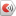 ЗАКОНОДАТЕЛЬСТВО РФКодексы РФ в действующей редакцииАПК РФБюджетный кодексВодный кодекс РФВоздушный кодекс РФГК РФ часть 1ГК РФ часть 2ГК РФ часть 3ГК РФ часть 4ГПК РФГрадостроительный кодекс РФЖилищный кодекс РФЗемельный кодекс РФКАС РФКоАП РФКодекс внутреннего водного транспортаКодекс торгового мореплавания РФЛесной кодексНалоговый кодекс ч.1Налоговый кодекс ч.2Семейный кодексТК РФУИК РФУК РФУПК РФСудебная практика высших судов РФЗаконы Российской ФедерацииДокументы Президента Российской ФедерацииДокументы Правительства Российской ФедерацииДокументы органов государственной власти РФДокументы Президиума и Пленума ВС РФ"Обзор судебной практики разрешения споров, связанных с применением законодательства о независимой гарантии""Обзор практики рассмотрения судами споров, возникающих из отношений по добровольному личному страхованию, связанному с предоставлением потребительского кредита"Об административной ответственности управляющей организации.Постановление Президиума ВС РФ от 29.05.2019 N 33П19Постановление Президиума ВС РФ от 29.05.2019 N 34П19"Обзор практики рассмотрения в 2018 году областными и равными им судами дел об усыновлении детей иностранными гражданами или лицами без гражданства, а также гражданами Российской Федерации, постоянно проживающими за пределами территории Российской Федерации"Постановление Пленума ВС РФ от 28.05.2019 N 13Постановление Пленума ВС РФ от 28.05.2019 N 14Постановление Президиума ВС РФ от 22.05.2019 N 37П19Постановление Президиума ВС РФ от 22.05.2019 N 20П19прПодробнее...Кодексы СССР и РСФСРВодный кодекс РСФСРГПК РСФСРГражданский кодекс РСФСРЖилищный кодекс РСФСРЗемельный кодекс РСФСРИсправительно - трудовой кодекс РСФСРКоАП РСФСРКодекс законов о трудеКодекс о браке и семье РСФСРУК РСФСРУПК РСФСРПопулярные статьи и материалыN 400-ФЗ от 28.12.2013ФЗ о страховых пенсияхN 69-ФЗ от 21.12.1994ФЗ о пожарной безопасностиN 40-ФЗ от 25.04.2002ФЗ об ОСАГОN 273-ФЗ от 29.12.2012ФЗ об образованииN 79-ФЗ от 27.07.2004ФЗ о государственной гражданской службеN 275-ФЗ от 29.12.2012ФЗ о государственном оборонном заказеN2300-1 от 07.02.1992 ЗПППО защите прав потребителейN 273-ФЗ от 25.12.2008ФЗ о противодействии коррупцииN 38-ФЗ от 13.03.2006ФЗ о рекламеN 7-ФЗ от 10.01.2002ФЗ об охране окружающей средыN 3-ФЗ от 07.02.2011ФЗ о полицииN 402-ФЗ от 06.12.2011ФЗ о бухгалтерском учетеN 135-ФЗ от 26.07.2006ФЗ о защите конкуренцииN 99-ФЗ от 04.05.2011ФЗ о лицензировании отдельных видов деятельностиN 14-ФЗ от 08.02.1998ФЗ об ОООN 223-ФЗ от 18.07.2011ФЗ о закупках товаров, работ, услуг отдельными видами юридических лицN 2202-1 от 17.01.1992ФЗ о прокуратуреN 127-ФЗ 26.10.2002ФЗ о несостоятельности (банкротстве)N 152-ФЗ от 27.07.2006ФЗ о персональных данныхN 44-ФЗ от 05.04.2013ФЗ о госзакупкахN 229-ФЗ от 02.10.2007ФЗ об исполнительном производствеN 53-ФЗ от 28.03.1998ФЗ о воинской службеN 395-1 от 02.12.1990ФЗ о банках и банковской деятельностист. 333 ГК РФУменьшение неустойкист. 317.1 ГК РФПроценты по денежному обязательствуст. 395 ГК РФОтветственность за неисполнение денежного обязательстваст 20.25 КоАП РФУклонение от исполнения административного наказанияст. 81 ТК РФРасторжение трудового договора по инициативе работодателяст. 78 БК РФПредоставление субсидий юридическим лицам, индивидуальным предпринимателям, физическим лицамст. 12.8 КоАП РФУправление транспортным средством водителем, находящимся в состоянии опьянения, передача управления транспортным средством лицу, находящемуся в состоянии опьяненияст. 161 БК РФОсобенности правового положения казенных учрежденийст. 77 ТК РФОбщие основания прекращения трудового договораст. 144 УПК РФПорядок рассмотрения сообщения о преступлениист. 125 УПК РФСудебный порядок рассмотрения жалобст. 24 УПК РФОснования отказа в возбуждении уголовного дела или прекращения уголовного деласт. 126 АПК РФДокументы, прилагаемые к исковому заявлениюст. 49 АПК РФИзменение основания или предмета иска, изменение размера исковых требований, отказ от иска, признание иска, мировое соглашениест. 125 АПК РФФорма и содержание искового заявленияКоды укрупненных групп профессий.Коды профессий.Наименования укрупненных групп профессий.Наименования профессий.Квалификация(ии) квалифицированного рабочего и служащего.МАТЕМАТИЧЕСКИЕ И ЕСТЕСТВЕННЫЕ НАУКИМАТЕМАТИЧЕСКИЕ И ЕСТЕСТВЕННЫЕ НАУКИМАТЕМАТИЧЕСКИЕ И ЕСТЕСТВЕННЫЕ НАУКИ05.00.00НАУКИ О ЗЕМЛЕ05.01.01ГидрометнаблюдательГидрометнаблюдательИНЖЕНЕРНОЕ ДЕЛО, ТЕХНОЛОГИИ И ТЕХНИЧЕСКИЕ НАУКИИНЖЕНЕРНОЕ ДЕЛО, ТЕХНОЛОГИИ И ТЕХНИЧЕСКИЕ НАУКИИНЖЕНЕРНОЕ ДЕЛО, ТЕХНОЛОГИИ И ТЕХНИЧЕСКИЕ НАУКИ08.00.00ТЕХНИКА И ТЕХНОЛОГИИ СТРОИТЕЛЬСТВА08.01.01Изготовитель арматурных сеток и каркасовАрматурщикСварщик арматурных сеток и каркасов08.01.02Монтажник трубопроводовМонтажник наружных трубопроводовМонтажник технологических трубопроводов08.01.03ТрубокладТрубоклад промышленных железобетонных труб Трубоклад промышленных кирпичных труб08.01.04КровельщикКровельщик по рулонным кровлям и по кровлям из штучных материаловКровельщик по стальным кровлям08.01.05Мастер столярно-плотничных и паркетных работСтоляр строительныйПлотникСтекольщикПаркетчик08.01.06Мастер сухого строительстваМаляр строительныйОблицовщик-плиточникОблицовщик синтетическими материаламиШтукатурСтоляр строительныйМонтажник каркасно-обшивных конструкций08.01.07Мастер общестроительных работАрматурщикБетонщикКаменщикМонтажник по монтажу стальных и железобетонных конструкцийПечникСтропальщикЭлектросварщик ручной сварки08.01.08Мастер отделочных строительных работМаляр строительныйМонтажник каркасно-обшивных конструкцийОблицовщик-плиточникОблицовщик-мозаичникОблицовщик синтетическими материаламиШтукатур08.01.09Слесарь по строительно-монтажным работамСлесарь строительныйСлесарь по сборке металлоконструкцийЭлектрослесарь строительный08.01.10Мастер жилищно-коммунального хозяйстваСлесарь-сантехникЭлектрогазосварщикПлотникЭлектромонтажник по освещению и осветительным сетям08.01.11Машинист машин и оборудования в производстве цементаМашинист (обжигальщик) вращающихся печейМашинист (обжигальщик) шахтных печейМашинист сырьевых мельницМашинист угольных мельницМашинист цементных мельниц08.01.12Оператор технологического оборудования в производстве стеновых и вяжущих материаловОператор пульта управления оборудованием в производстве строительных изделий08.01.13Изготовитель железобетонных изделийМашинист формовочного агрегатаМоторист бетоносмесительных установокФормовщик изделий, конструкций и строительных материаловПрессовщик строительных изделий08.01.14Монтажник санитарно-технических, вентиляционных систем и оборудованияМонтажник санитарно-технических систем и оборудованияМонтажник систем вентиляции, кондиционирования воздуха, пневмотранспорта и аспирацииЭлектрогазосварщик08.01.15Слесарь по изготовлению деталей и узлов технических систем в строительствеСлесарь по изготовлению узлов и деталей санитарно-технических системСлесарь по изготовлению деталей и узлов систем вентиляции, кондиционирования воздуха, пневмотранспорта и аспирацииСлесарь по изготовлению узлов и деталей технологических трубопроводов08.01.16Электромонтажник по сигнализации, централизации и блокировкеЭлектромонтажник по сигнализации, централизации и блокировке08.01.17Электромонтажник-наладчикЭлектромонтажник-наладчик08.01.18Электромонтажник электрических сетей и электрооборудованияЭлектромонтажник по распределительным устройствам и вторичным цепямЭлектромонтажник по кабельным сетямЭлектромонтажник по освещению и осветительным сетям08.01.19Электромонтажник по силовым сетям и электрооборудованиюЭлектромонтажник по силовым сетям и электрооборудованию08.01.20Электромонтажник по электрическим машинамЭлектромонтажник по электрическим машинам08.01.21Монтажник электрических подъемников (лифтов)Монтажник электрических подъемников (лифтов)08.01.22Мастер путевых машинНаладчик железнодорожно-строительных машин и механизмовОператор дефектоскопной тележкиСлесарь по ремонту путевых машин и механизмов08.01.23Бригадир-путеецМонтер путиОбходчик пути и искусственных сооруженийСигналистРемонтник искусственных сооружений08.01.24Мастер столярно-плотничных, паркетных и стекольных работСтоляр строительныйПлотникСтекольщикПаркетчик08.01.25Мастер отделочных строительных и декоративных работМаляр строительныйМонтажник каркасно-обшивных конструкцийОблицовщик-плиточникОблицовщик-мозаичникШтукатур08.01.26Мастер по ремонту и обслуживанию инженерных систем жилищно-коммунального хозяйстваСлесарь-сантехникЭлектромонтажник по освещению и осветительным сетям09.00.00ИНФОРМАТИКА И ВЫЧИСЛИТЕЛЬНАЯ ТЕХНИКА09.01.01Наладчик аппаратного и программного обеспеченияНаладчик технологического оборудования09.01.02Наладчик компьютерных сетейНаладчик технологического оборудования09.01.03Мастер по обработке цифровой информацииОператор электронно-вычислительных и вычислительных машин11.00.00ЭЛЕКТРОНИКА, РАДИОТЕХНИКА И СИСТЕМЫ СВЯЗИ11.01.01Монтажник радиоэлектронной аппаратуры и приборовКонтролер радиоэлектронной аппаратуры и приборовМонтажник радиоэлектронной аппаратуры и приборовРегулировщик радиоэлектронной аппаратуры и приборовСлесарь-сборщик радиоэлектронной аппаратуры и приборовСлесарь-механик по радиоэлектронной аппаратуре11.01.02РадиомеханикРадиомеханик по обслуживанию и ремонту радиотелевизионной аппаратурыРадиомонтер приемных телевизионных антеннРадиомеханик по ремонту радиоэлектронного оборудования11.01.03РадиооператорРадиооператор11.01.04Монтажник оборудования радио- и телефонной связиМонтажник оборудования связиРадиомонтер приемных телевизионных антенн11.01.05Монтажник связиМонтажник связи - антенщикМонтажник связи - кабельщикМонтажник связи - линейщикМонтажник связи - спайщик11.01.06Электромонтер оборудования электросвязи и проводного вещанияЭлектромонтер станционного оборудования радиофикацииЭлектромонтер станционного оборудования телеграфной связиЭлектромонтер станционного оборудования телефонной связи11.01.07Электромонтер по ремонту линейно-кабельных сооружений телефонной связи и проводного вещанияКабельщик-спайщикЭлектромонтер линейных сооружений телефонной связи и радиофикации11.01.08Оператор связиОператор связи11.01.09Оператор микроэлектронного производстваОператор вакуумно-напылительных процессовОператор диффузионных процессовОператор по наращиванию эпитаксиальных слоевОператор прецизионной фотолитографии11.01.10Оператор оборудования элионных процессовОператор плазмохимических процессовОператор элионных процессов11.01.11Наладчик технологического оборудования (электронная техника)Наладчик-монтажник испытательного оборудованияНаладчик технологического оборудования11.01.12Сборщик изделий электронной техникиКонтролер деталей и приборовОператор микросваркиСборщик изделий электронной техники Сборщик микросхемСборщик полупроводниковых приборов11.01.13Сборщик приборов вакуумной электроникиМонтажникэлектровакуумных приборовСборщик-монтажник в производстве цветных кинескопов12.00.00ФОТОНИКА, ПРИБОРОСТРОЕНИЕ, ОПТИЧЕСКИЕ И БИОТЕХНИЧЕСКИЕ СИСТЕМЫ И ТЕХНОЛОГИИ12.01.01Наладчик оборудования оптического производстваНаладчик оборудования оптического производства12.01.02Оптик-механикКонтролер оптических деталей и приборов ОптикОптик-механикОператор вакуумных установок по нанесению покрытий на оптические детали12.01.03Сборщик очковСборщик очков12.01.04Электромеханик по ремонту и обслуживанию наркознодыхательной аппаратурыЭлектромеханик по ремонту и обслуживанию наркознодыхательнойаппаратуры12.01.05Электромеханик по ремонту и обслуживанию медицинского оборудованияЭлектромеханик по ремонту и обслуживанию медицинского оборудования12.01.06Электромеханик по ремонту и обслуживанию медицинских оптических приборовЭлектромеханик по ремонту и обслуживанию медицинских оптических приборов12.01.07Электромеханик по ремонту и обслуживанию электронной медицинской аппаратурыЭлектромеханик по ремонту и обслуживанию электронной медицинской аппаратуры12.01.08Механик протезно-ортопедических изделийМеханик протезно-ортопедических изделий12.01.09Мастер по изготовлению и сборке деталей и узлов оптических и оптико-электронных приборов и системКонтролер оптических деталей и приборовОптикОптик-механикОператор вакуумных установок по нанесению покрытий на оптические детали13.00.00ЭЛЕКТРО- И ТЕПЛОЭНЕРГЕТИКА13.01.01Машинист котловМашинист блочной системы управления агрегатами (котел-турбина)Машинист котловМашинист-обходчик по котельному оборудованию13.01.02Машинист паровых турбинМашинист газотурбинных установокМашинист-обходчик по турбинному оборудованиюМашинист паровых турбинСлесарь по обслуживанию оборудования электростанций13.01.03Электрослесарь по ремонту оборудования электростанцийЭлектрослесарьпо ремонту и обслуживанию автоматики и средств измерений электростанцийЭлектрослесарь по ремонту оборудования распределительных устройствЭлектрослесарь по ремонту электрических машинЭлектрослесарь по ремонту электрооборудования электростанцийСлесарь по ремонту оборудования топливоподачи13.01.04Слесарь по ремонту оборудования электростанцийСлесарь по ремонту оборудования тепловых сетейСлесарь по ремонту оборудования котельных и пылеприготовительных цеховСлесарь по ремонту парогазотурбинного оборудования13.01.05Электромонтер по техническому обслуживанию электростанций и сетейЭлектромонтер оперативно-выездной бригадыЭлектромонтер по обслуживанию подстанцийЭлектромонтер по обслуживанию электрооборудования электростанцийЭлектромонтер по эксплуатации распределительных сетейЭлектрослесарь по обслуживанию автоматики и средств измерений электростанций13.01.06Электромонтер-линейщик по монтажу воздушных линий высокого напряжения и контактной сетиЭлектромонтер-линейщик по монтажу воздушных линий высокого напряжения и контактной сети13.01.07Электромонтер по ремонту электросетейЭлектромонтер по ремонту аппаратуры релейной защиты и автоматикиЭлектромонтер по ремонту воздушных линий электропередачиЭлектромонтер по ремонту вторичной коммутации и связиЭлектромонтер по ремонту и монтажу кабельных линий13.01.08Сборщик трансформаторовСборщик трансформаторовСборщик сердечников трансформаторов13.01.09Сборщик электрических машин и аппаратовИспытатель электрических машин, аппаратов и приборовКонтролер сборки электрических машин, аппаратов и приборовОбмотчик элементов электрических машинСборщик электрических машин и аппаратов13.01.10Электромонтер по ремонту и обслуживанию электрооборудования (по отраслям)Электромонтер по ремонту и обслуживанию электрооборудования13.01.11Электромеханик по испытанию и ремонту электрооборудования летательных аппаратовЭлектромеханик по испытанию и ремонту электрооборудования13.01.12Сборщик электроизмерительных приборовСборщик электроизмерительных приборов13.01.13Электромонтажник-схемщикЭлектромонтажник-схемщик13.01.14Электромеханик по лифтамЭлектромеханик по лифтам15.00.00МАШИНОСТРОЕНИЕ15.01.01Оператор в производстве металлических изделийАвтоматчик холодновысадочных автоматовВолочильщик проволокиИзготовитель лент и металлосетокМашинист по навивке канатов15.01.02Наладчик холодноштамповочного оборудованияНаладчик холодноштамповочного оборудованияОператор автоматических и полуавтоматических линий холодноштамповочного оборудованияШтамповщик15.01.03Наладчик кузнечно-прессового оборудованияНаладчик кузнечно-прессового оборудованияОператор-кузнец на автоматических и полуавтоматических линиях15.01.04Наладчик сварочного и газоплазморезательного оборудованияНаладчик сварочного и газоплазморезательного оборудованияЭлектросварщик на автоматических и полуавтоматических машинах15.01.05Сварщик (ручной и частично механизированной сварки (наплавки)Сварщик ручной дуговой сварки плавящимся покрытым электродомСварщик частично механизированной сварки плавлениемСварщик ручной дуговой сварки неплавящимся электродом в защитном газеГазосварщикСварщик ручной сварки полимерных материаловСварщик термитной сваркиСварщик (электросварочные и газосварочные работы)ГазосварщикЭлектрогазосварщикЭлектросварщик на автоматических и полуавтоматических машинахЭлектросварщик ручной сваркиГазорезчик15.01.06Сварщик на лазерных установкахСварщик на лазерных установках15.01.07Сварщик на электронно-лучевых сварочных установкахСварщик на электронно-лучевых сварочных установках15.01.08Наладчик литейного оборудованияНаладчик литейных машинНаладчик формовочных и стержневых машин15.01.09Машинист лесозаготовительных и трелевочных машинМашинист-крановщикМашинист трелевочноймашиныТракторист на подготовке лесосек, трелевке и вывозке леса15.01.10Слесарь по ремонту лесозаготовительного оборудованияСлесарь по ремонту лесозаготовительного оборудования15.01.11Электромонтажник блоков электронно-механических часовСборщик часовЭлектромонтажник блоков электронно-механических часов15.01.12Часовщик-ремонтникЧасовщик по ремонту механических часовЧасовщик по ремонту электронных и кварцевых часов15.01.13Монтажник технологического оборудования (по видам оборудования)Монтажник технологического оборудования и связанных с ним конструкцийМонтажник дробильно-размольного оборудования и оборудования для сортировки и обогащенияМонтажник оборудования атомных электрических станцийМонтажник оборудования коксохимических производствМонтажник оборудования металлургических заводовМонтажник сельскохозяйственного оборудованияМонтажник шахтного оборудования на поверхности15.01.14Наладчик оборудования в бумажном производствеНаладчик оборудования в бумажном производстве15.01.15Наладчик деревообрабатывающего оборудованияНаладчик деревообрабатывающего оборудования15.01.16Наладчик технологического оборудования в производстве строительных материаловНаладчик технологического оборудования в производстве строительных материалов15.01.17Электромеханик по торговому и холодильному оборудованиюЭлектромеханик по торговому и холодильному оборудованию15.01.18Машинист холодильных установокМашинист холодильных установок15.01.19Наладчик контрольно-измерительных приборов и автоматикиНаладчик контрольно-измерительных приборов и автоматикиСлесарь по контрольно-измерительным приборам и автоматике15.01.20Слесарь по контрольно-измерительным приборам и автоматикеСлесарь по контрольно-измерительным приборам и автоматике15.01.21Электромонтер охранно-пожарной сигнализацииЭлектромонтер охранно-пожарной сигнализации15.01.22Чертежник-конструкторЧертежник-конструкторЧертежник15.01.23Наладчик станков и оборудования в механообработкеНаладчик автоматических линий и агрегатных станковНаладчик автоматов и полуавтоматовНаладчик станков и манипуляторов с программным управлениемСтаночник широкого профиля15.01.24Наладчик шлифовальных станковНаладчик шлифовальных станковШлифовщик15.01.25Станочник (металлообработка)Оператор станков с программным управлениемСтаночник широкого профиля15.01.26Токарь-универсалТокарьТокарь-карусельщикТокарь-расточникТокарь-револьверщик15.01.27Фрезеровщик-универсалЗуборезчикФрезеровщикШевинговальщик15.01.28Шлифовщик-универсалДоводчик-притирщикЗаточникЗубошлифовщикШлифовщик15.01.29Контролер станочных и слесарных работКомплектовщик изделий и инструментаКонтролер станочных и слесарных работ15.01.30СлесарьСлесарь-инструментальщикСлесарь механосборочных работСлесарь-ремонтник15.01.31Мастер контрольно-измерительных приборов и автоматикиНаладчик контрольно-измерительных приборов и автоматикиСлесарь по контрольно-измерительным приборам и автоматике15.01.32Оператор станков с программным управлениемОператор станков с программным управлениемСтаночник широкого профиля15.01.33Токарь на станках с числовым программным управлениемТокарьТокарь-карусельщикТокарь-расточникТокарь-револьверщик15.01.34Фрезеровщик на станках с числовым программным управлениемЗуборезчикФрезеровщикШевинговальщик15.01.35Мастер слесарных работСлесарь-инструментальщикСлесарь механосборочных работСлесарь-ремонтник15.01.36ДефектоскопистДефектоскопист по визуальному и измерительному контролюДефектоскопист по ультразвуковому контролю Дефектоскопист по радиационному контролюДефектоскопист по капиллярному контролюДефектоскопист по магнитному контролю18.00.00ХИМИЧЕСКИЕ ТЕХНОЛОГИИ18.01.01Лаборант по физико-механическим испытаниямЛаборант по физико-механическим испытаниям18.01.02Лаборант-экологДозиметристЛаборант по анализу газов и пылиЛаборант-микробиологЛаборант-полярографистЛаборант спектрального анализаЛаборант химического анализаЛаборант химико-бактериологического анализаПробоотборщик18.01.03Аппаратчик-оператор экологических установокАппаратчик газоразделенияАппаратчик нейтрализацииАппаратчик обессоливания водыАппаратчик осажденияАппаратчик осушки газаАппаратчик отстаиванияАппаратчик очистки газаАппаратчик очистки жидкостиАппаратчик очистки сточных водАппаратчик перегонкиАппаратчик переработки отходов химического производстваАппаратчик фильтрацииАппаратчик химводоочисткиОператор по обслуживанию пылегазоулавливающих установок18.01.04Изготовитель изделий строительной керамикиПрессовщик изделий строительной керамикиФормовщик изделий строительной керамики18.01.05Аппаратчик-оператор производства неорганических веществПрофессии аппаратчиков, включенные в ЕТКС, выпуск 2418.01.06Оператор производства стекловолокна, стекловолокнистых материалов и изделий стеклопластиковОператор изготовления ровингаОператор изготовления рулонно-конструкционных материаловОператор получения кварцевых стекловолоконОператор получения непрерывного стекловолокнаОператор получения оптического стекловолокнаОператор получения стекловолокна каолинового составаОператор получения стеклохолста одностадийным методомОператор получения штапельного стекловолокнаОператор производства кремнеземных материаловОператор пульта управления электропечейОператор установки изготовления гофрированных листовых стеклопластиковОператор установок изготовления стеклопластиковых конструкцийРазмотчик стеклонити18.01.07Аппаратчик производства стекловолокнистых материалов и стеклопластиковПрофессии аппаратчиков, включенные в ЕТКС, выпуск 2818.01.08Мастер-изготовитель деталей и изделий из стеклаВыдувальщик стеклоизделийКварцеплавильщикОператор стеклоформующих машинСтеклодув18.01.09Мастер-обработчик стекла и стеклоизделийПолировщик стекла и стеклоизделийШлифовщик стеклоизделийШлифовщик стекла18.01.10Отдельщик и резчик стеклаОтдельщик выдувных изделийРезчик стекла18.01.11Контролер стекольного производстваКонтролер стекольного производства18.01.12Изготовитель фарфоровых и фаянсовых изделийОбжигальщик фарфоровых и фаянсовых изделийОтливщик фарфоровых и фаянсовых изделийФормовщик фарфоровых и фаянсовых изделий18.01.13Отделочник и комплектовщик фарфоровых и фаянсовых изделийГлазуровщик фарфоровых и фаянсовых изделийКомплектовщик фарфоровых и фаянсовых изделийОправщик-чистильщик18.01.14Контролер-приемщик фарфоровых, фаянсовых и керамических изделийКонтролер-приемщик фарфоровых, фаянсовых и керамических изделий18.01.15Изготовитель эмалированной посудыЭмалировщикРисовальщик эмалями18.01.16Аппаратчик в производстве химических волоконПрофессии аппаратчиков, включенные в ЕТКС, выпуск 2818.01.17Оператор в производстве химических волоконОператор кручения и вытяжкиОператор кручения и намотки химических волоконОтделочник химических волоконПеремотчик нитиСтавильщик18.01.18Аппаратчик производства синтетических смол и пластических массПрофессии аппаратчиков и операторов, включенные в ЕТКС, выпуск 2718.01.19Машинист-оператор в производстве изделий из пластмассЛитейщик пластмассМашинист выдувных машинМашинист гранулирования пластических массМашинист микструдераМашинист установки самоклеящихся пленокМашинист экструдера18.01.20Прессовщик изделий из пластмассПрессовщик листовых материаловПрессовщик пленочных материалов пресс-рулонным методомПрессовщик труб и профилейОператор роторной линии по производству изделий из пластических масс18.01.21Машинист-аппаратчик подготовительных процессов в производстве резиновых смесей, резиновых технических изделий и шинАппаратчик приготовления латексной смесиАппаратчик приготовления резиновых клеев и покрытийВальцовщик резиновых смесейКаландровщик резиновых смесейМашинист каландраМашинист пропиточного агрегатаМашинист резиносмесителяМашинист стрейнераСоставитель навесок ингредиентов18.01.22Оператор в производстве шинАппаратчик вулканизацииКаландровщик на обрезинке металлокордного полотнаМашинист автокамерного агрегатаМашинист протекторного агрегатаСборщик браслетов и брекеровСборщик безбандажных шинСборщик покрышекСтыковщик резиновых изделийСтыковщик текстиля на прессеЗакройщик резиновых изделий и деталей18.01.23Оператор процессов вулканизацииВулканизаторщикПрессовщик-вулканизаторщик18.01.24Мастер шиномонтажной мастерскойАппаратчик вулканизацииБалансировщик шинВставщик камерВулканизаторщикМонтировщик шинНормализаторщикОбработчик материалов латексомОбработчик резиновых изделийОкрасчик резиновых изделийРемонтировщик резиновых изделийШероховщик18.01.25Оператор в производстве резиновых технических изделий и обувиВулканизаторщикВырубщик заготовок изделийЗаготовщик резиновых изделий и деталей Закройщик резиновых изделий и деталей Клейщик резиновых, полимерных деталей и изделийМашинист агрегата по изготовлению навивочных рукавовМашинист клеевого агрегатаМашинист оплеточной машиныМашинист расплеточной машиныПрессовщик-вулканизаторщикСборщик резиновых технических изделийШтамповщик резиновой обуви18.01.26Аппаратчик-оператор нефтехимического производстваПрофессии аппаратчиков и операторов, включенные в ЕТКС, выпуск 3018.01.27Машинист технологических насосов и компрессоровМашинист компрессорных установокМашинист насосных установокМашинист технологических насосовМашинист технологических компрессоровАппаратчик осушки газа18.01.28Оператор нефтепереработкиОператор технологических установокПрибористСлесарь по ремонту технологических установок18.01.29Мастер по обслуживанию магистральных трубопроводовМонтер по защите подземных трубопроводов от коррозииТрубопроводчик линейный18.01.30Аппаратчик-оператор коксохимического производстваПрофессии аппаратчиков и операторов, включенные в ЕТКС, выпуск 7Газовщик коксовых печей18.01.31Машинист машин коксохимического производстваЛюковойМашинист коксовых машинМашинист электровоза тушильного вагонаМашинист коксопогрузочной машиныМашинист установки сухого тушения кокса18.01.32Аппаратчик-оператор азотных производств и продуктов органического синтезаПрофессии аппаратчиков и операторов, включенные в ЕТКС, выпуск 2518.01.33Лаборант по контролю качества сырья, реактивов, промежуточных продуктов, готовой продукции, отходов производства (по отраслям)Лаборант-микробиологЛаборант-полярографистЛаборант пробирного анализаЛаборант спектрального анализаЛаборант химического анализаЛаборант химико-бактериологического анализаПробоотборщик19.00.00ПРОМЫШЛЕННАЯ ЭКОЛОГИЯ И БИОТЕХНОЛОГИИ19.01.01Аппаратчик-оператор в биотехнологииПрофессии аппаратчиков и операторов, включенные в ЕТКС, выпуск 2919.01.02Лаборант-аналитикЛаборант-микробиологЛаборант-полярографистЛаборант пробирного анализаЛаборант спектрального анализаЛаборант химического анализаЛаборант химико-бактериального анализаПробоотборщик19.01.03Аппаратчик элеваторного, мукомольного, крупяного и комбикормового производстваАппаратчик комбикормового производстваАппаратчик крупяного производстваАппаратчик мукомольного производстваАппаратчик обработки зерна19.01.04ПекарьПекарьПекарь-мастерДрожжеводТестоводМашинист тесторазделочных машинФормовщик тестаКондитер19.01.05Оператор поточно-автоматической линии (макаронное производство)Оператор поточно-автоматической линииПрессовщик полуфабриката макаронных изделий19.01.06Аппаратчик производства сахараАппаратчик варки утфеляАппаратчик дефекосатурации диффузионного сокаАппаратчик диффузии19.01.07Кондитер сахаристых изделийДражировщикИзготовитель карамелиИзготовитель конфетИзготовитель мармеладо-пастильных изделийИзготовитель шоколадаМашинист расфасовочно-упаковочных машинХалвомес19.01.08ПивоварАппаратчик выращивания дрожжейАппаратчик процесса броженияВарщикОператор линии фильтрации в пивоваренном производствеОператор линии в производстве пищевой продукцииСолодовщик19.01.09Наладчик оборудования в производстве пищевой продукции (по отраслям производства)Наладчик оборудования в производстве пищевой продукции19.01.10Мастер производства молочной продукцииАппаратчик пастеризацииМаслоделМаслодел-мастерМастер производства цельномолочной и кисломолочной продукцииСыроделСыродел-мастер19.01.11Изготовитель мороженогоВарщикВафельщикГлазировщик мороженого и сырковЗакальщик мороженогоФризерщик19.01.12Переработчик скота и мясаЖиловщик мяса и субпродуктовИзготовитель мясных полуфабрикатовОбвальщик мяса19.01.13Обработчик птицы и кроликовОбвальщик тушек птицыПриготовитель кулинарных изделий из мяса птицы и кроликовСортировщик тушек птицы и кроликов19.01.14Оператор процессов колбасного производстваАппаратчик термической обработки мясопродуктовОператор автомата по производству вареных колбасОператор линии приготовления фаршаСоставитель фаршаФормовщик колбасных изделий19.01.15Аппаратчик получения растительного маслаАппаратчик гидратацииВальцовщик сырья и полуфабрикатов ЖаровщикМашинист рушальных установокПрессовщик-отжимщик пищевой продукцииСушильщик пищевой продукции19.01.16Оператор линии производства маргаринаАппаратчик приготовления кулинарных и кондитерских жировОператор линии производства маргаринаТемперировщик жировой основы19.01.17Повар, кондитерПоварКондитер20.00.00ТЕХНОСФЕРНАЯ БЕЗОПАСНОСТЬ И ПРИРОДООБУСТРОЙСТВО20.01.01ПожарныйПожарный21.00.00ПРИКЛАДНАЯ ГЕОЛОГИЯ, ГОРНОЕ ДЕЛО, НЕФТЕГАЗОВОЕ ДЕЛО И ГЕОДЕЗИЯ21.01.01Оператор нефтяных и газовых скважинОператор по добыче нефти и газаОператор по гидравлическому разрыву пластовОператор по исследованию скважинОператор по поддержанию пластового давления21.01.02Оператор по ремонту скважинОператор по подземному ремонту скважинОператор по подготовке скважин к капитальному и подземному ремонтамПомощник бурильщика капитального ремонта скважинМашинист подъемника21.01.03Бурильщик эксплуатационных и разведочных скважинПомощник бурильщика эксплуатационного и разведочного бурения скважин на нефть и газ (первый)Помощник бурильщика эксплуатационного и разведочного бурения скважин на нефть и газ (второй)Помощник бурильщика эксплуатационного и разведочного бурения скважин при электробурении21.01.04Машинист на буровых установкахМашинист буровых установок на нефть и газМашинист подъемникаСлесарь по обслуживанию буровых21.01.05Оператор (моторист) по цементажу скважинМоторист цементировочного агрегатаМоторист цементо-пескосмесительного агрегатаОператор по цементажу скважин21.01.06Вышкомонтажник (широкого профиля)ВышкомонтажникВышкомонтажник-сварщикВышкомонтажник-электромонтер21.01.07Бурильщик морского бурения скважинПомощник бурильщика плавучего бурильного агрегата в мореДизелист плавучего бурильного агрегата в мореСлесарь по монтажу и ремонту оснований морских буровых и эстакад21.01.08Машинист на открытых горных работахМашинист бульдозераМашинист буровой установкиМашинист скрепераМашинист экскаватора21.01.09Машинист машин по добыче и переработке торфаМашинист машин по добыче и переработке кускового торфаМашинист машин по добыче и переработке фрезерного торфаМашинист машин по подготовке торфяных месторождений к эксплуатацииМашинист торфодобывающего экскаватора21.01.10Ремонтник горного оборудованияЭлектрослесарь по обслуживанию и ремонту оборудованияСлесарь по обслуживанию и ремонту оборудования21.01.11Горнорабочий на подземных работахГидромониторщикГорнорабочий очистного забояГорнорабочий подземныйМашинист подземных установок21.01.12Машинист электровоза (на горных выработках)Машинист электровоза шахтного21.01.13ПроходчикМашинист проходческого комплексаПроходчикКрепильщик21.01.14Горномонтажник подземныйГорномонтажник подземный21.01.15Электрослесарь подземныйЭлектрослесарь подземный21.01.16Обогатитель полезных ископаемыхАппаратчик сгустителейГрохотовщикДозировщикДробильщикКонтролер продукции обогащенияКонцентраторщикМашинист конвейераМашинист мельницМашинист промывочных машинОбжигальщикОператор пульта управленияСепараторщикСушильщикФильтровальщикФлотаторЦентрифуговщик22.00.00ТЕХНОЛОГИИ МАТЕРИАЛОВ22.01.01ДоменщикВодопроводчик доменной печиГазовщик доменной печиГорновой десульфурации чугунаГорновой доменной печи22.01.02Сталеплавильщик (по типам производства)Оператор машины непрерывного литья заготовокПодручный сталевара конвертераПодручный сталевара мартеновской печиПодручный сталевара установки внепечной обработки сталиПодручный сталевара установки электрошлакового переплаваПодручный сталевара электропечиРазливщик стали22.01.03Машинист крана металлургического производстваМашинист крана металлургического производства22.01.04Контролер металлургического производстваКонтролер в производстве черных металловКонтролер продукции цветной металлургии22.01.05Аппаратчик-оператор в производстве цветных металловПрофессии аппаратчиков, включенные в ЕТКС, выпуск 8КонвертерщикПрофессии печевых, включенные в ЕТКС, выпуск 8Электролизник водных растворовЭлектролизник расплавленных солей22.01.06Оператор-обработчик цветных металловВальцовщик холодногометаллаВолочильщик цветныхметалловОператор линии по обработке цветных металловПрессовщик на гидропрессахПрокатчик горячего металлаТрубопрокатчик22.01.07МодельщикМодельщик по деревянным моделямМодельщик по металлическим моделямМодельщик выплавляемых моделейМодельщик гипсовых моделей22.01.08Оператор прокатного производстваВальцовщик по сборке и перевалке клетейВальцовщикпрофилегибочного агрегатаВальцовщик стана горячей прокаткиВальцовщик стана холодной прокаткиОператор поста управленияОператор поста управления стана горячей прокаткиОператор поста управления стана холодной прокаткиОператор профилегибочного агрегата22.01.09Оператор трубного производстваВальцовщик калибровочного станаВальцовщик стана горячего проката трубВальцовщик стана печной сварки трубВальцовщик стана холодного проката трубОператор поста управления стана горячего проката труб22.01.10Оператор в производстве огнеупоровОбжигальщик на печахПлавильщик огнеупорного сырьяПрессовщик огнеупорных изделийСадчик в печи и на туннельные вагоныФормовщик огнеупорных изделий23.00.00ТЕХНИКА И ТЕХНОЛОГИИ НАЗЕМНОГО ТРАНСПОРТА23.01.01Оператор транспортного терминалаВодитель погрузчика Водитель электро- и автотележкиМашинист экрана (крановщик)Оператор диспетчерской движения и погрузочно-разгрузочных работ на автомобильном (морском, речном транспорте)23.01.02Докер-механизаторМеханизатор (докер-механизатор) комплексной бригады на погрузочно-разгрузочных работахСтропальщикМашинист крана (крановщик)Крановый электрикВодитель погрузчикаВодитель электро- и автотележки23.01.03АвтомеханикСлесарь по ремонту автомобилейВодитель автомобиляОператор заправочных станций23.01.04Водитель городского электротранспортаВодитель трамваяВодитель троллейбуса23.01.05Слесарь по ремонту городского электротранспортаСлесарь по ремонту подвижного составаСлесарь-электрик по ремонту электрооборудованияЭлектрогазосварщик23.01.06Машинист дорожных и строительных машинМашинист бульдозераМашинист скрепераМашинист автогрейдераМашинист экскаватора одноковшовогоМашинист катка самоходного с гладкими вальцамиМашинист компрессора передвижного с двигателем внутреннего сгоранияМашинист трубоукладчикаТракторист23.01.07Машинист крана (крановщик)Водитель автомобиляМашинист крана автомобильногоМашинист крана (крановщик)23.01.08Слесарь по ремонту строительных машинСлесарь по ремонту автомобилейСлесарь по ремонту дорожно-строительных машин и тракторовЭлектрогазосварщик23.01.09Машинист локомотиваСлесарь по ремонту подвижного составаПомощник машиниста электровозаПомощник машиниста тепловозаПомощник машинистадизельпоездаПомощник машиниста электропоезда23.01.10Слесарь по обслуживанию и ремонту подвижного составаОсмотрщик вагоновОсмотрщик-ремонтниквагоновСлесарь по осмотру и ремонту локомотивов на пунктах технического обслуживанияСлесарь по ремонту подвижного состава23.01.11Слесарь-электрик по ремонту электрооборудования подвижного состава (электровозов, электропоездов)Слесарь-электрик по ремонту электрооборудованияЭлектромонтер по ремонту и обслуживанию электрооборудования23.01.12Слесарь-электрик метрополитенаСлесарь-электрик по обслуживанию и ремонту металлоконструкций метрополитенаСлесарь-электрик по обслуживанию и ремонту оборудования метрополитенаСлесарь-электрик по обслуживанию и ремонту станционного и тоннельного оборудования метрополитенаСлесарь-электрик по обслуживанию и ремонту эскалаторов23.01.13Электромонтер тяговой подстанцииЭлектромонтер тяговой подстанцииЭлектромонтер контактной сети23.01.14Электромонтер устройств сигнализации, централизации, блокировки (СЦБ)Электромонтер устройств сигнализации, централизации, блокировки23.01.15Оператор поста централизацииДежурный стрелочного постаОператор поста централизацииСигналист23.01.16Составитель поездовСоставитель поездовРегулировщик скорости движения вагоновКондуктор грузовых поездов23.01.17Мастер по ремонту и обслуживанию автомобилейСлесарь по ремонту автомобилейВодитель автомобиля24.00.00АВИАЦИОННАЯ И РАКЕТНО-КОСМИЧЕСКАЯ ТЕХНИКА24.01.01Слесарь-сборщик авиационной техникиСлесарь-сборщик двигателейСлесарь-сборщик летательных аппаратов24.01.02Электромонтажник авиационной техникиМонтажник радио- и специального оборудования летательных аппаратовМонтажник электрооборудования летательных аппаратовСлесарь-монтажник приборного оборудования24.01.03Слесарь-механик авиационных приборовСлесарь-механик по ремонту авиационных приборовСлесарь-сборщик авиационных приборов24.01.04Слесарь по ремонту авиационной техникиСлесарь по ремонту авиадвигателейСлесарь по ремонту агрегатовСлесарь по ремонту летательных аппаратов26.00.00ТЕХНИКА И ТЕХНОЛОГИИ КОРАБЛЕСТРОЕНИЯ И ВОДНОГО ТРАНСПОРТА26.01.01Судостроитель-судоремонтник металлических судовСборщик-достройщик судовойСборщик корпусов металлических судовСудокорпусник-ремонтникСварщик ручной дуговой сварки плавящимся покрытым электродомГазосварщик26.01.02Судостроитель-судоремонтник неметаллических судовСборщик деревянных судовСборщик-достройщик судовойСборщик железобетонных судовСборщик пластмассовых судовСтоляр судовойПлотник судовойСудокорпусник-ремонтник26.01.03Слесарь-монтажник судовойТрубогибщик судовой Трубопроводчик судовой Слесарь-монтажник судовой26.01.04Слесарь-механик судовойСлесарь-механик по испытанию установок и аппаратурыСлесарь-механик электромеханических приборов и систем26.01.05Электрорадиомонтажник судовойРадиомонтажник судовойЭлектромонтажник судовой26.01.06Судоводитель-помощник механика маломерного суднаМатросМоторист (машинист)Рулевой (кормщик)26.01.07МатросМатросРулевой (кормщик)БоцманШкипер26.01.08Моторист (машинист)Моторист (машинист)26.01.09Моторист судовойМашинист помповый (донкерман)Моторист самостоятельного управления судовым двигателемМоторист трюмныйПомощник механика26.01.10Механик маломерного суднаПомощник механика26.01.11Машинист-котельный судовойКочегар суднаМатрос пожарныйМашинист котельной установки26.01.12Электрик судовойЭлектрик судовойМатрос пожарный26.01.13ВодолазВодолазМашинист компрессора для подачи воздуха водолазам29.00.00ТЕХНОЛОГИИ ЛЕГКОЙ ПРОМЫШЛЕННОСТИ29.01.01СкорнякСкорняк-наборщикСкорняк-раскройщикШвея (в сырейно-красильных и скорняжных цехах)29.01.02Обувщик (широкого профиля)Обувщик по индивидуальному пошивуОбувщик по пошиву ортопедической обувиОбувщик по ремонту обуви29.01.03Сборщик обувиСборщик обувиЗатяжчик обуви29.01.04Художник по костюмуХудожник по костюму29.01.05ЗакройщикЗакройщикПортной29.01.06Раскройщик материаловРаскройщик материаловОператор раскройного оборудования29.01.07ПортнойПортной29.01.08Оператор швейного оборудованияОператор швейного оборудованияШвея29.01.09ВышивальщицаВышивальщицаВышивальщица текстильно-галантерейных изделий29.01.10Модистка головных уборовМодистка головных уборов29.01.11Контролер качества текстильных изделийКонтролер качества29.01.12Оператор крутильного оборудования (для всех видов производств)Оператор крутильного оборудованияОператор тростильного оборудования29.01.13Оператор оборудования чесального производства (для всех видов производств)Оператор гребнечесального оборудованияОператор круглочесальной машиныОператор чесального оборудованияОператор чесально-ленточного агрегата29.01.14Оператор прядильного производстваОператор ленточного оборудованияОператор ровничного оборудованияПрядильщик29.01.15РаклистРаклист29.01.16ТкачТкач29.01.17Оператор вязально-швейного оборудованияВязальщица трикотажных изделий, полотнаКеттельщикШвея29.01.18Вязальщица текстильно-галантерейных изделийВязальщица текстильно-галантерейных изделий29.01.19Оператор производства нетканых материаловОператор вязально-прошивного оборудованияОператор иглопробивного оборудованияОператор сновального оборудованияОператор чесально-вязального оборудования29.01.20Красильщик (общие профессии производства текстиля)КрасильщикСушильщик29.01.21Оператор оборудования отделочного производства (общие профессии производства текстиля)Оператор ширильного оборудованияОтделочник тканиОтбельщикОтварщик29.01.22Аппаратчик отделочного производства (общие профессии производства текстиля)Аппаратчик аппретированияАппаратчик мерсеризацииАппаратчик плюсованияКаландровщик29.01.23Наладчик полиграфического оборудованияНаладчик полиграфического оборудования29.01.24Оператор электронного набора и версткиОператор электронного набора и верстки29.01.25ПереплетчикБрошюровщик Переплетчик29.01.26Печатник плоской печатиПечатник плоской печати29.01.27Мастер печатного делаКопировщик печатных формМонтажистПечатник плоской печатиПробист плоской печати29.01.28Огранщик алмазов в бриллиантыОгранщик алмазов в бриллиантыОбдирщик алмазовРаспиловщик алмазов29.01.29Мастер столярного и мебельного производстваИзготовитель шаблоновСтолярОтделочник изделийиз древесиныСборщик изделийиз древесины29.01.30Обойщик мебелиОбойщик мебели Комплектовщик мебелиЗДРАВООХРАНЕНИЕ И МЕДИЦИНСКИЕ НАУКИЗДРАВООХРАНЕНИЕ И МЕДИЦИНСКИЕ НАУКИЗДРАВООХРАНЕНИЕ И МЕДИЦИНСКИЕ НАУКИ34.00.00СЕСТРИНСКОЕ ДЕЛО34.01.01Младшая медицинская сестра по уходу за больнымиМладшая медицинская сестра по уходу за больнымиСЕЛЬСКОЕ ХОЗЯЙСТВО И СЕЛЬСКОХОЗЯЙСТВЕННЫЕ НАУКИСЕЛЬСКОЕ ХОЗЯЙСТВО И СЕЛЬСКОХОЗЯЙСТВЕННЫЕ НАУКИСЕЛЬСКОЕ ХОЗЯЙСТВО И СЕЛЬСКОХОЗЯЙСТВЕННЫЕ НАУКИ35.00.00СЕЛЬСКОЕ, ЛЕСНОЕ И РЫБНОЕ ХОЗЯЙСТВО35.01.01Мастер по лесному хозяйствуЕгерьЛесоводТрактористВодитель автомобиля35.01.02Станочник деревообрабатывающих станковСтаночник деревообрабатываюших станков35.01.03Станочник-обработчикСтаночник-распиловщикСтаночник ребросклеивающего станкаСтаночник кромкофуговального станкаСтаночник усовочного станка35.01.04Оператор линии и установок в деревообработкеОператор установок и линий обработки пиломатериаловОператор сушильныхустановокОператорна автоматическихи полуавтоматическихлинияхв деревообработке35.01.05Контролер полуфабрикатов и изделий из древесиныКонтролер деревообрабатывающего производстваСортировщик шпона и фанерыСортировщик материалов и изделий из древесины35.01.06Машинист машин по производству бумаги и картонаМашинист бумагоделательной (картоноделательной) машины (сеточник)Машинист пресспата (сеточник)Прессовщик бумагоделательной (картоноделательной) машины35.01.07Сушильщик в бумажном производствеСушильщик бумагоделательной (картоноделательной) машиныСушильщик пресспата35.01.08Контролер целлюлозно-бумажного производстваКонтролер целлюлозно-бумажного производства35.01.09Мастер растениеводстваОвощеводРисоводТабаководЦветоводЭфиромасличникПлодоовощеводВиноградарьХмелеводЧаевод35.01.10Овощевод защищенного грунтаОвощеводЦветовод35.01.11Мастер сельскохозяйственного производстваОператор животноводческих комплексов и механизированных фермСлесарь по ремонту Сельскохозяйственных машин и оборудованияТракторист-машинист сельскохозяйственного производстваВодитель автомобиля35.01.12Заготовитель продуктов и сырьяЗаготовитель продуктов и сырьяВодитель автомобиля35.01.13Тракторист-машинист сельскохозяйственного производстваСлесарь по ремонтусельскохозяйственныхмашини оборудованияТракторист-машинистсельскохозяйственногопроизводстваВодитель автомобиля35.01.14Мастер по техническому обслуживанию и ремонту машинно-тракторного паркаМастер-наладчик по техническому обслуживанию машинно-тракторного паркаСлесарь по ремонту сельскохозяйственных машин и оборудованияТрактористВодитель автомобиляВодитель мототранспортных средств35.01.15Электромонтер по ремонту и обслуживанию электрооборудования в сельскохозяйственном производствеЭлектромонтер по ремонту и обслуживанию электрооборудованияВодитель автомобиля35.01.16РыбоводРыбоводМашинист машин и механизмов внутренних водоемовМаривод35.01.17Обработчик рыбы и морепродуктовОбработчик рыбы и морепродуктовКулинар изделий из рыбы и морепродуктовОператор коптильной установки35.01.18Рыбак прибрежного ловаРыбак прибрежного лова Изготовитель орудий ловаМашинист рыбопромысловых машин и механизмов35.01.19Мастер садово-паркового и ландшафтного строительстваРабочий зеленого хозяйстваСадовникЦветовод35.01.20ПчеловодПчеловодВодитель автомобиляТракторист35.01.21Оленевод-механизаторОленеводТрактористВодитель мототранспортных средствВодитель вездехода35.01.22Охотник промысловыйОхотник промысловыйТаксидермист35.01.23Хозяйка(ин) усадьбыОператор машинного доенияПлодоовощеводПоварУчетчик35.01.24Управляющий сельской усадьбойАгент по закупкамУчетчикВодитель автомобиля36.00.00ВЕТЕРИНАРИЯ И ЗООТЕХНИЯ36.01.01Младший ветеринарный фельдшерСанитар ветеринарныйОператор по ветеринарной обработке животныхОператор по искусственному осеменению животных и птицы36.01.02Мастер животноводстваОператор животноводческих комплексов и механизированных фермОператор машинного доенияОператор птицефабрик и механизированных фермОператор свиноводческих комплексов и механизированных ферм36.01.03Тренер-наездник лошадейЖокейНаездникТренер лошадейНАУКИ ОБ ОБЩЕСТВЕНАУКИ ОБ ОБЩЕСТВЕНАУКИ ОБ ОБЩЕСТВЕ38.00.00ЭКОНОМИКА И УПРАВЛЕНИЕ38.01.01Оператор диспетчерской (производственно-диспетчерской) службыОператор диспетчерской (производственно-диспетчерской) службы38.01.02Продавец, контролер-кассирКассир торгового залаКонтролер-кассирПродавец непродовольственных товаровПродавец продовольственных товаров38.01.03Контролер банкаКонтролер банкаКассир39.00.00СОЦИОЛОГИЯ И СОЦИАЛЬНАЯ РАБОТА39.01.01Социальный работникСоциальный работник42.00.00СРЕДСТВА МАССОВОЙ ИНФОРМАЦИИ И ИНФОРМАЦИОННО-БИБЛИОТЕЧНОЕ ДЕЛО42.01.01Агент рекламныйАгент рекламный43.00.00СЕРВИС И ТУРИЗМ43.01.01Официант, барменОфициантБарменБуфетчик43.01.02ПарикмахерПарикмахер43.01.03Бортпроводник судовойБортпроводник43.01.04Повар судовойПовар судовойКамбузник43.01.05Оператор по обработке перевозочных документов на железнодорожном транспортеКассир багажный, товарный (грузовой)Кассир билетныйОператор по обработке перевозочных документовПриемосдатчик груза и багажа43.01.06Проводник на железнодорожном транспортеКассир билетныйПроводник пассажирского вагонаПроводникпо сопровождению грузов и спецвагонов43.01.07Слесарь по эксплуатации и ремонту газового оборудованияСлесарь по эксплуатации и ремонту газового оборудованияСлесарь по эксплуатации и подземных газопроводов43.01.08Аппаратчик химической чисткиАппаратчик химической чисткиКонтролер качества обработки изделийОтпарщик-прессовщик Пятновыводчик43.01.09Повар, кондитерПоварКондитерГУМАНИТАРНЫЕ НАУКИГУМАНИТАРНЫЕ НАУКИГУМАНИТАРНЫЕ НАУКИ46.00.00ИСТОРИЯ И АРХЕОЛОГИЯ46.01.01СекретарьСекретарь-машинисткаСекретарь-стенографистка46.01.02АрхивариусАрхивариус46.01.03ДелопроизводительДелопроизводительИСКУССТВО И КУЛЬТУРАИСКУССТВО И КУЛЬТУРАИСКУССТВО И КУЛЬТУРА54.00.00ИЗОБРАЗИТЕЛЬНОЕ И ПРИКЛАДНЫЕ ВИДЫ ИСКУССТВ54.01.01Исполнитель художественно-оформительских работИсполнитель художественно-оформительских работ54.01.02ЮвелирЮвелирОгранщик вставок для ювелирных и художественных изделий54.01.03ФотографФотографФотолаборантРетушер54.01.04Мастер народных художественных промысловКружевницаВышивальщица54.01.05Изготовитель художественных изделий из тканей с художественной росписьюИзготовитель художественных изделий из тканей с художественной росписью54.01.06Изготовитель художественных изделий из металлаИзготовитель художественных изделийиз металлаЛитейщик художественных изделийФормовщик художественного литьяЧеканщик художественных изделий54.01.07Изготовитель художественных изделий из керамикиИзготовитель художественных изделий из керамики54.01.08Художник декоративной росписи по металлуХудожник декоративной росписи по металлу54.01.09Художник росписи по эмалиХудожник росписи по эмали54.01.10Художник росписи по деревуХудожник росписи по дереву54.01.11Художник росписи по тканиХудожник росписи по ткани54.01.12Художник миниатюрной живописиХудожник миниатюрной живописи54.01.13Изготовитель художественных изделий из дереваВыжигальщик по дереву Изготовительхудожественных изделий из дереваИзготовитель художественных изделий из берестыИзготовитель художественных изделий из лозыРезчик по дереву и берестеФанеровщик художественных изделий из дерева54.01.14РезчикРезчик по камнюРезчик по кости и рогуТокарь по камню54.01.15ИнкрустаторИнкрустатор54.01.16Лепщик-модельщик архитектурных деталейЛепщик архитектурныхдеталейМодельщик архитектурных деталей54.01.17Реставратор строительныйРеставратор декоративных штукатурок и лепных изделийРеставратор декоративно-художественных покрасокРеставратор произведений из дерева54.01.18Реставратор тканей, гобеленов и ковровРеставратор тканей, гобеленов и ковров54.01.19Реставратор памятников каменного и деревянного зодчестваРеставратор памятниковкаменного зодчества Реставратор памятниковдеревянного зодчества54.01.20Графический дизайнерГрафический дизайнер55.00.00ЭКРАННЫЕ ИСКУССТВА55.01.01КиномеханикКиномеханикФильмопроверщикКоды укрупненных групп специальностей.Коды специальностейНаименования укрупненных групп специальностей.Наименования специальностейКвалификация(ии) специалиста среднего звенаМАТЕМАТИЧЕСКИЕ И ЕСТЕСТВЕННЫЕ НАУКИМАТЕМАТИЧЕСКИЕ И ЕСТЕСТВЕННЫЕ НАУКИМАТЕМАТИЧЕСКИЕ И ЕСТЕСТВЕННЫЕ НАУКИ05.00.00НАУКИ О ЗЕМЛЕ05.02.01КартографияТехник-картограф Специалист по картографии05.02.02ГидрологияТехник-гидролог05.02.03МетеорологияТехник-метеорологИНЖЕНЕРНОЕ ДЕЛО, ТЕХНОЛОГИИ И ТЕХНИЧЕСКИЕ НАУКИИНЖЕНЕРНОЕ ДЕЛО, ТЕХНОЛОГИИ И ТЕХНИЧЕСКИЕ НАУКИИНЖЕНЕРНОЕ ДЕЛО, ТЕХНОЛОГИИ И ТЕХНИЧЕСКИЕ НАУКИ07.00.00АРХИТЕКТУРА07.02.01АрхитектураАрхитектор08.00.00ТЕХНИКА И ТЕХНОЛОГИИ СТРОИТЕЛЬСТВА08.02.01Строительство и эксплуатация зданий и сооруженийТехникСтарший техник08.02.02Строительство и эксплуатация инженерных сооруженийТехникСтарший техник08.02.03Производство неметаллических строительных изделий и конструкцийТехникСтарший техник08.02.04Водоснабжение и водоотведениеТехникСтарший техник08.02.05Строительство и эксплуатация автомобильных дорог и аэродромовТехникСтарший техник08.02.06Строительство и эксплуатация городских путей сообщенияТехникСтарший техник08.02.07Монтаж и эксплуатация внутренних сантехнических устройств, кондиционирования воздуха и вентиляцииТехникСтарший техник08.02.08Монтаж и эксплуатация оборудования и систем газоснабженияТехникСтарший техник08.02.09Монтаж, наладка и эксплуатация электрооборудования промышленных и гражданских зданийТехникСтарший техник08.02.10Строительство железных дорог, путь и путевое хозяйствоТехникСтарший техник08.02.11Управление, эксплуатация и обслуживание многоквартирного домаТехникСпециалист по управлению, эксплуатации и обслуживанию многоквартирного дома09.00.00ИНФОРМАТИКА И ВЫЧИСЛИТЕЛЬНАЯ ТЕХНИКА09.02.01Компьютерные системы и комплексыТехник по компьютерным системамСпециалист по компьютерным системам09.02.02Компьютерные сетиТехник по компьютерным сетямСпециалист по администрированию сети09.02.03Программирование в компьютерных системахТехник-программистПрограммист09.02.04Информационные системы (по отраслям)Техник по информационным системамСпециалист по информационным системам09.02.05Прикладная информатика (по отраслям)Техник-программистСпециалист по прикладной информатике09.02.06Сетевое и системное администрированиеСетевой и системный администраторСпециалист по администрированию сети09.02.07Информационные системы и программированиеАдминистратор баз данныхСпециалист по тестированию в области информационных технологийПрограммистТехнический писательСпециалист по информационным системамСпециалист по информационным ресурсамРазработчик веб и мультимедийных приложений10.00.00ИНФОРМАЦИОННАЯ БЕЗОПАСНОСТЬ10.02.01Организация и технология защиты информацииТехник по защите информацииСтарший техник по защите информации10.02.02Информационная безопасность телекоммуникационных системТехник по защите информацииСтарший техник по защите информации10.02.03Информационная безопасность автоматизированных системТехник по защите информацииСтарший техник по защите информации10.02.04Обеспечение информационной безопасности телекоммуникационных системТехник по защите информации10.02.05Обеспечение информационной безопасности автоматизированных системТехник по защите информации11.00.00ЭЛЕКТРОНИКА, РАДИОТЕХНИКА И СИСТЕМЫ СВЯЗИ11.02.01РадиоаппаратостроениеРадиотехникСпециалист по радиоаппаратостроению11.02.02Техническое обслуживание и ремонт радиоэлектронной техники (по отраслям)ТехникСтарший техник11.02.03Эксплуатация оборудования радиосвязи и электрорадионавигации судовТехник11.02.04Радиотехнические комплексы и системы управления космических летательных аппаратовРадиотехникСтарший радиотехник11.02.05Аудиовизуальная техникаТехникСтарший техник11.02.06Техническая эксплуатация транспортного радиоэлектронного оборудования (по видам транспорта)ТехникСтарший техник11.02.07Радиотехнические информационные системыРадиотехник11.02.08Средства связи с подвижными объектамиТехникСпециалист по телекоммуникациям11.02.09Многоканальные телекоммуникационные системыТехникСпециалист по телекоммуникациям11.02.10Радиосвязь, радиовещание и телевидениеТехникСпециалист по телекоммуникациям11.02.11Сети связи и системы коммутацииТехникСпециалист по телекоммуникациям11.02.12Почтовая связьСпециалист почтовой связи11.02.13Твердотельная электроникаТехник11.02.14Электронные приборы и устройстваТехникСпециалист по электронным приборам и устройствам11.02.15Инфокоммуникационные сети и системы связиСпециалист по обслуживанию телекоммуникаций11.02.16Монтаж, техническое обслуживание и ремонт электронных приборов и устройствСпециалист по электронным приборам и устройствам12.00.00ФОТОНИКА, ПРИБОРОСТРОЕНИЕ, ОПТИЧЕСКИЕ И БИОТЕХНИЧЕСКИЕ СИСТЕМЫ И ТЕХНОЛОГИИ12.02.01Авиационные приборы и комплексыТехник12.02.02Акустические приборы и системыТехник12.02.03Радиоэлектронные приборные устройстваТехник12.02.04Электромеханические приборные устройстваТехник12.02.05Оптические и оптико-электронные приборы и системыТехник12.02.06Биотехнические и медицинские аппараты и системыТехник12.02.07Монтаж, техническое обслуживание и ремонт медицинской техникиТехникСтарший техник12.02.08Протезно-ортопедическая и реабилитационная техникаТехник12.02.09Производство и эксплуатация оптических и оптико-электронных приборов и системТехник12.02.10Монтаж, техническое обслуживание и ремонт биотехнических и медицинских аппаратов и системТехник по биотехническим и медицинским аппаратам и системам13.00.00ЭЛЕКТРО- И ТЕПЛОЭНЕРГЕТИКА13.02.01Тепловые электрические станцииТехник-теплотехникСтарший техник-теплотехник13.02.02Теплоснабжение и теплотехническое оборудованиеТехник-теплотехникСтарший техник-теплотехник13.02.03Электрические станции, сети и системыТехник-электрикСтарший техник-электрик13.02.04Гидроэлектроэнергетические установкиТехник13.02.05Технология воды, топлива и смазочных материалов на электрических станцияхТехник-технолог13.02.06Релейная защита и автоматизация электроэнергетических системТехник-электрикСтарший техник-электрик13.02.07Электроснабжение (по отраслям)ТехникСпециалист по электроснабжению13.02.08Электроизоляционная, кабельная и конденсаторная техникаТехникСтарший техник13.02.09Монтаж и эксплуатация линий электропередачиТехник-электромонтажник13.02.10Электрические машины и аппаратыТехникСпециалист по электрическим машинам и аппаратам13.02.11Техническая эксплуатация и обслуживание электрического и электромеханического оборудования (по отраслям)ТехникСтарший техник14.00.00ЯДЕРНАЯ ЭНЕРГЕТИКА И ТЕХНОЛОГИИ14.02.01Атомные электрические станции и установкиТехник14.02.02Радиационная безопасностьТехник14.02.03Технология разделения изотоповТехник-технолог15.00.00МАШИНОСТРОЕНИЕ15.02.01Монтаж и техническая эксплуатация промышленного оборудования (по отраслям)Техник-механикСтарший техник-механик15.02.02Техническая эксплуатация оборудования для производства электронной техникиТехникСтарший техник15.02.03Техническая эксплуатация гидравлических машин, гидроприводов и гидропневмоавтоматикиТехник15.02.04Специальные машины и устройстваТехникСтарший техник15.02.05Техническая эксплуатация оборудования в торговле и общественном питанииТехник-механикСтарший техник-механик15.02.06Монтаж и техническая эксплуатация холодильно-компрессорных машин и установок (по отраслям)ТехникСтарший техник15.02.07Автоматизация технологических процессов и производств (по отраслям)ТехникСтарший техник15.02.08Технология машиностроенияТехникСпециалист по технологии машиностроения15.02.09Аддитивные технологииТехник-технолог15.02.10Мехатроника и мобильная робототехника (по отраслям)Техник-мехатроникСпециалист по мобильной робототехнике15.02.11Техническая эксплуатация и обслуживание роботизированного производстваСтарший техник15.02.12Монтаж, техническое обслуживание и ремонт промышленного оборудования (по отраслям)Техник-механик15.02.13Техническое обслуживание и ремонт систем вентиляции и кондиционированияТехник15.02.14Оснащение средствами автоматизации технологических процессов и производств (по отраслям)Техник15.02.15Технология металлообрабатывающего производстваТехник-технолог18.00.00ХИМИЧЕСКИЕ ТЕХНОЛОГИИ18.02.01Аналитический контроль качества химических соединенийТехникСтарший техник18.02.02Химическая технология отделочного производства и обработки изделийТехник-технолог18.02.03Химическая технология неорганических веществТехник-технологСтарший техник-технолог18.02.04Электрохимическое производствоТехникСпециалист электрохимического производства18.02.05Производство тугоплавких неметаллических и силикатных материалов и изделийТехникСпециалист производства тугоплавких неметаллических и силикатных материалов и изделий18.02.06Химическая технология органических веществТехник-технологСтарший техник-технолог18.02.07Технология производства и переработки пластических масс и эластомеровТехник-технологСтарший техник-технолог18.02.08Технология кинофотоматериалов и магнитных носителейТехник-технологСтарший техник-технолог18.02.09Переработка нефти и газаТехник-технологСпециалист по переработке нефти и газа18.02.10Коксохимическое производствоТехник-технологСпециалист коксохимического производства18.02.11Технология пиротехнических составов и изделийТехник-технологСтарший техник-технолог18.02.12Технология аналитического контроля химических соединенийТехник18.02.13Технология производства изделий из полимерных композитовТехник-технолог19.00.00ПРОМЫШЛЕННАЯ ЭКОЛОГИЯ И БИОТЕХНОЛОГИИ19.02.01Биохимическое производствоТехник-технолог Специалист биохимического производства19.02.02Технология хранения и переработки зернаТехник-технологСтарший техник-технолог19.02.03Технология хлеба, кондитерских и макаронных изделийТехник-технологСтарший техник-технолог19.02.04Технология сахаристых продуктовТехник-технологСтарший техник-технолог19.02.05Технология бродильных производств и виноделиеТехник-технологСтарший техник-технолог19.02.06Технология консервов и пищеконцентратовТехник-технологСтарший техник-технолог19.02.07Технология молока и молочных продуктовТехник-технологСтарший техник-технолог19.02.08Технология мяса и мясных продуктовТехник-технологСтарший техник-технолог19.02.09Технология жиров и жирозаменителейТехник-технологСтарший техник-технолог19.02.10Технология продукции общественного питанияТехник-технологСтарший техник-технолог20.00.00ТЕХНОСФЕРНАЯ БЕЗОПАСНОСТЬ И ПРИРОДООБУСТРОЙСТВО20.02.01Рациональное использование природохозяйственных комплексовТехник-экологСпециалист по охране окружающей среды20.02.02Защита в чрезвычайных ситуацияхТехник-спасательСтарший техник-спасатель20.02.03Природоохранное обустройство территорийТехникСтарший техник20.02.04Пожарная безопасностьТехникСтарший техник21.00.00ПРИКЛАДНАЯ ГЕОЛОГИЯ, ГОРНОЕ ДЕЛО, НЕФТЕГАЗОВОЕ ДЕЛО И ГЕОДЕЗИЯ21.02.01Разработка и эксплуатация нефтяных и газовых месторожденийТехник-технологСтарший техник-технолог21.02.02Бурение нефтяных и газовых скважинТехник-технологСтарший техник-технолог21.02.03Сооружение и эксплуатация газонефтепроводов и газонефтехранилищТехникСтарший техник21.02.04ЗемлеустройствоТехник-землеустроительСпециалист-землеустроитель21.02.05Земельно-имущественные отношенияСпециалист по земельно-имущественным отношениям21.02.06Информационные системы обеспечения градостроительной деятельностиТехникСпециалист по информационным системам обеспечения градостроительной деятельности21.02.07АэрофотогеодезияТехник-аэрофотогеодезистСпециалист по аэрофотогеодезии21.02.08Прикладная геодезияТехник-геодезистСпециалист по геодезии21.02.09Гидрогеология и инженерная геологияТехник-гидрогеологСпециалист-гидрогеолог21.02.10Геология и разведка нефтяных и газовых месторожденийТехник-геологСпециалист по разведке нефтяных и газовых месторождений21.02.11Геофизические методы поисков и разведки месторождений полезных ископаемыхТехник-геофизикСпециалист-геофизик21.02.12Технология и техника разведки месторождений полезных ископаемыхТехник - горный разведчикСпециалист - горный разведчик21.02.13Геологическая съемка, поиски и разведка месторождений полезных ископаемыхТехник-геологСпециалист-геолог21.02.14Маркшейдерское делоГорный техник-маркшейдер21.02.15Открытые горные работыГорный техник-технологСпециалист по горным работам21.02.16Шахтное строительствоГорный техник-шахтостроитель21.02.17Подземная разработка месторождений полезных ископаемыхГорный техник-технолог Специалист по горным работам21.02.18Обогащение полезных ископаемыхТехникСтарший техник22.00.00ТЕХНОЛОГИИ МАТЕРИАЛОВ22.02.01Металлургия черных металловТехникСпециалист по металлургии черных металлов22.02.02Металлургия цветных металловТехникСпециалист по металлургии цветных металлов22.02.03Литейное производство черных и цветных металловТехникСпециалист по литейному производству22.02.04Металловедение и термическая обработка металловТехникСпециалист по термической обработке металлов22.02.05Обработка металлов давлениемТехникСпециалистпо обработке металловдавлением22.02.06Сварочное производствоТехникСпециалист сварочногопроизводства22.02.07Порошковая металлургия, композиционные материалы, покрытияТехникСпециалист по порошковой металлургии23.00.00ТЕХНИКА И ТЕХНОЛОГИИ НАЗЕМНОГО ТРАНСПОРТА23.02.01Организация перевозок и управление на транспорте (по видам)ТехникСтарший техник23.02.02Автомобиле- и тракторостроениеТехникСпециалист по автомобиле- и тракторостроению23.02.03Техническое обслуживание и ремонт автомобильного транспортаТехникСтарший техник23.02.04Техническая эксплуатация подъемно-транспортных, строительных, дорожных машин и оборудования (по отраслям)ТехникСтарший техник23.02.05Эксплуатация транспортного электрооборудования и автоматики (по видам транспорта, за исключением водного)Техник-электромеханик23.02.06Техническая эксплуатация подвижного состава железных дорогТехникСтарший техник23.02.07Техническое обслуживание и ремонт двигателей, систем и агрегатов автомобилейСпециалист24.00.00АВИАЦИОННАЯ И РАКЕТНО-КОСМИЧЕСКАЯ ТЕХНИКА24.02.01Производство летательных аппаратовТехникСпециалист производства летательных аппаратов24.02.02Производство авиационных двигателейТехникСпециалист производства авиационных двигателей24.02.03Испытание летательных аппаратовТехникСпециалист по испытаниям летательных аппаратов25.00.00АЭРОНАВИГАЦИЯ И ЭКСПЛУАТАЦИЯ АВИАЦИОННОЙ И РАКЕТНО-КОСМИЧЕСКОЙ ТЕХНИКИ25.02.01Техническая эксплуатация летательных аппаратов и двигателейТехникСтарший техник25.02.02Обслуживание летательных аппаратов горюче-смазочными материаламиТехникСтарший техник25.02.03Техническая эксплуатация электрифицированных и пилотажно-навигационных комплексовТехник25.02.04Летная эксплуатация летательных аппаратовПилот25.02.05Управление движением воздушного транспортаДиспетчер25.02.06Производство и обслуживание авиационной техникиТехник по производству авиационной техникиТехник по обслуживанию авиационной техникиСпециалист по производству и обслуживанию авиационной техники25.02.07Техническое обслуживание авиационных двигателейТехник25.02.08Эксплуатация беспилотных авиационных системОператор беспилотных летательных аппаратов26.00.00ТЕХНИКА И ТЕХНОЛОГИИ КОРАБЛЕСТРОЕНИЯ И ВОДНОГО ТРАНСПОРТА26.02.01Эксплуатация внутренних водных путейТехник26.02.02СудостроениеТехникСпециалист по судостроению26.02.03СудовождениеТехник-судоводительСтарший техник-судоводитель с правом эксплуатации судовых энергетических установок26.02.04Монтаж и техническое обслуживание судовых машин и механизмовТехник26.02.05Эксплуатация судовых энергетических установокТехник-судомеханикСтарший техник-судомеханик26.02.06Эксплуатация судового электрооборудования и средств автоматикиТехник-электромеханик27.00.00УПРАВЛЕНИЕ В ТЕХНИЧЕСКИХ СИСТЕМАХ27.02.01МетрологияТехник27.02.02Техническое регулирование и управление качествомТехник27.02.03Автоматика и телемеханика на транспорте (железнодорожном транспорте)ТехникСтарший техник27.02.04Автоматические системы управленияТехникСтарший техник27.02.05Системы и средства диспетчерского управленияТехник27.02.06Контроль работы измерительных приборовТехник - метролог27.02.07Управление качеством продукции, процессов и услуг (по отраслям)Техник29.00.00ТЕХНОЛОГИИ ЛЕГКОЙ ПРОМЫШЛЕННОСТИ29.02.01Конструирование, моделирование и технология изделий из кожиТехнолог-конструктор29.02.02Технология кожи и мехаТехник-технолог29.02.03Конструирование, моделирование и технология изделий из мехаТехнолог-конструктор29.02.04Конструирование, моделирование и технология швейных изделийТехнолог-конструктор29.02.05Технология текстильных изделий (по видам)Техник-технолог29.02.06Полиграфическое производствоТехник-технологСтарший техник-технолог29.02.07Производство изделий из бумаги и картонаТехникСтарший техник29.02.08Технология обработки алмазовТехник-технологСтарший техник-технолог29.02.09Печатное делоТехник-технологЗДРАВООХРАНЕНИЕ И МЕДИЦИНСКИЕ НАУКИЗДРАВООХРАНЕНИЕ И МЕДИЦИНСКИЕ НАУКИЗДРАВООХРАНЕНИЕ И МЕДИЦИНСКИЕ НАУКИ31.00.00КЛИНИЧЕСКАЯ МЕДИЦИНА31.02.01Лечебное делоФельдшер31.02.02Акушерское делоАкушерка/акушер31.02.03Лабораторная диагностикаМедицинский лабораторный техникМедицинский технолог31.02.04Медицинская оптикаМедицинский оптикОптик-оптометрист31.02.05Стоматология ортопедическаяЗубной техник31.02.06Стоматология профилактическаяГигиенист стоматологический32.00.00НАУКИ О ЗДОРОВЬЕ И ПРОФИЛАКТИЧЕСКАЯ МЕДИЦИНА32.02.01Медико-профилактическое делоСанитарный фельдшер33.00.00ФАРМАЦИЯ33.02.01ФармацияФармацевт34.00.00СЕСТРИНСКОЕ ДЕЛО34.02.01Сестринское делоМедицинская сестра/Медицинский брат34.02.02Медицинский массаж (для обучения лиц с ограниченными возможностями здоровья по зрению)Медицинская сестра по массажу/Медицинский брат по массажуСЕЛЬСКОЕ ХОЗЯЙСТВО И СЕЛЬСКОХОЗЯЙСТВЕННЫЕ НАУКИСЕЛЬСКОЕ ХОЗЯЙСТВО И СЕЛЬСКОХОЗЯЙСТВЕННЫЕ НАУКИСЕЛЬСКОЕ ХОЗЯЙСТВО И СЕЛЬСКОХОЗЯЙСТВЕННЫЕ НАУКИ35.00.00СЕЛЬСКОЕ, ЛЕСНОЕ И РЫБНОЕ ХОЗЯЙСТВО35.02.01Лесное и лесопарковое хозяйствоСпециалист лесного и лесопаркового хозяйства35.02.02Технология лесозаготовокТехник-технологСтарший техник-технолог35.02.03Технология деревообработкиТехник-технологСтарший техник-технолог35.02.04Технология комплексной переработки древесиныТехник-технологСтарший техник-технолог35.02.05АгрономияАгрономСтарший агроном35.02.06Технология производства и переработки сельскохозяйственной продукцииТехнологСтарший технолог35.02.07Механизация сельского хозяйстваТехник-механикСтарший техник-механик35.02.08Электрификация и автоматизация сельского хозяйстваТехник-электрикСтарший техник-электрик35.02.09Ихтиология и рыбоводствоТехник-рыбоводСтарший техник-рыбовод35.02.10Обработка водных биоресурсовТехник-технологСтарший техник-технолог35.02.11Промышленное рыболовствоТехникСтарший техник35.02.12Садово-парковое и ландшафтное строительствоТехник35.02.13ПчеловодствоТехник-пчеловод35.02.14Охотоведение и звероводствоОхотовед35.02.15КинологияКинолог35.02.16Эксплуатация и ремонт сельскохозяйственной техники и оборудованияТехник-механикСтарший техник-механик36.00.00ВЕТЕРИНАРИЯ И ЗООТЕХНИЯ36.02.01ВетеринарияВетеринарный фельдшер Старший ветеринарный фельдшер36.02.02ЗоотехнияЗоотехникСтарший зоотехникНАУКИ ОБ ОБЩЕСТВЕНАУКИ ОБ ОБЩЕСТВЕНАУКИ ОБ ОБЩЕСТВЕ38.00.00ЭКОНОМИКА И УПРАВЛЕНИЕ38.02.01Экономика и бухгалтерский учет (по отраслям)БухгалтерБухгалтер, специалистпо налогообложению38.02.02Страховое дело (по отраслям)Специалист страхового дела38.02.03Операционная деятельность в логистикеОперационный логист38.02.04Коммерция (по отраслям)Менеджер по продажам38.02.05Товароведение и экспертиза качества потребительских товаровТоваровед-эксперт38.02.06ФинансыФинансист38.02.07Банковское делоСпециалист банковского дела39.00.00СОЦИОЛОГИЯ И СОЦИАЛЬНАЯ РАБОТА39.02.01Социальная работаСпециалист по социальной работе39.02.02Организация сурдокоммуникацииСурдопереводчик40.00.00ЮРИСПРУДЕНЦИЯ40.02.01Право и организация социального обеспеченияЮрист40.02.02Правоохранительная деятельностьЮрист40.02.03Право и судебное администрированиеСпециалист по судебному администрированию42.00.00СРЕДСТВА МАССОВОЙ ИНФОРМАЦИИ И ИНФОРМАЦИОННО-БИБЛИОТЕЧНОЕ ДЕЛО42.02.01РекламаСпециалист по рекламе42.02.02Издательское делоСпециалист издательского делаРедактор43.00.00СЕРВИС И ТУРИЗМ43.02.01Организация обслуживания в общественном питанииМенеджер43.02.02Парикмахерское искусствоТехнологМодельер-художник43.02.03Стилистика и искусство визажаВизажист-стилист43.02.04Прикладная эстетикаТехнолог-эстетист43.02.05ФлористикаФлорист43.02.06Сервис на транспорте (по видам транспорта)Специалист по сервису на транспорте43.02.07Сервис по химической обработке изделийТехнолог43.02.08Сервис домашнего и коммунального хозяйстваСпециалист по домашнему и коммунальному хозяйству43.02.09Ритуальный сервисСпециалист по ритуальному сервису43.02.10ТуризмСпециалист по туризму43.02.11Гостиничный сервисМенеджер43.02.12Технология эстетических услугСпециалист в области прикладной эстетики43.02.13Технология парикмахерского искусстваПарикмахер-модельер43.02.14Гостиничное делоСпециалист по гостеприимству43.02.15Поварское и кондитерское делоСпециалист по поварскому и кондитерскому делуОБРАЗОВАНИЕ И ПЕДАГОГИЧЕСКИЕ НАУКИОБРАЗОВАНИЕ И ПЕДАГОГИЧЕСКИЕ НАУКИОБРАЗОВАНИЕ И ПЕДАГОГИЧЕСКИЕ НАУКИ44.00.00ОБРАЗОВАНИЕ И ПЕДАГОГИЧЕСКИЕ НАУКИ44.02.01Дошкольное образованиеВоспитатель детей дошкольного возрастаВоспитатель детей дошкольного возраста с дополнительной подготовкой (с указанием программы дополнительной подготовки)44.02.02Преподавание в начальных классахУчитель начальных классовУчитель начальных классов с дополнительной подготовкой (с указанием программы дополнительной подготовки)44.02.03Педагогика дополнительного образованияПедагог дополнительного образования (с указанием области деятельности)44.02.04Специальное дошкольное образованиеВоспитатель детей дошкольного возраста с отклонениями в развитии и с сохранным развитиемВоспитатель детей дошкольного возраста с отклонениями в развитии и с сохранным развитием и дополнительной подготовкой (с указанием программы дополнительной подготовки)44.02.05Коррекционная педагогика в начальном образованииУчитель начальных классов и начальных классов компенсирующего и коррекционно-развивающего образованияУчитель начальных классов и начальных классов компенсирующего и коррекционно-развивающего образования с дополнительной подготовкой (с указанием программы дополнительной подготовки)44.02.06Профессиональное обучение (по отраслям)Мастер производственного обучения (техник, технолог, конструктор-модельер, дизайнер и др.)ГУМАНИТАРНЫЕ НАУКИГУМАНИТАРНЫЕ НАУКИГУМАНИТАРНЫЕ НАУКИ46.00.00ИСТОРИЯ И АРХЕОЛОГИЯ46.02.01Документационное обеспечение управления и архивоведениеСпециалист по документационному обеспечению управления, архивист49.00.00ФИЗИЧЕСКАЯ КУЛЬТУРА И СПОРТ49.02.01Физическая культураПедагог по физической культуре и спортуТренер/Учитель физической культуры49.02.02Адаптивная физическая культураПедагог по адаптивной физической культуре и спорту/Учитель адаптивной физической культурыИСКУССТВО И КУЛЬТУРАИСКУССТВО И КУЛЬТУРАИСКУССТВО И КУЛЬТУРА50.00.00ИСКУССТВОЗНАНИЕ50.02.01Мировая художественная культураСпециалист в области мировой художественной культуры, преподавательСпециалист в области мировой художественной культуры, преподаватель, экскурсовод51.00.00КУЛЬТУРОВЕДЕНИЕ И СОЦИОКУЛЬТУРНЫЕ ПРОЕКТЫ51.02.01Народное художественное творчество (по видам)Руководитель любительского творческого коллектива, преподаватель51.02.02Социально-культурная деятельность (по видам)Организатор социально-культурной деятельностиМенеджер социально-культурной деятельности51.02.03БиблиотековедениеБиблиотекарьБиблиотекарь, специалист по информационным ресурсам52.00.00СЦЕНИЧЕСКИЕ ИСКУССТВА И ЛИТЕРАТУРНОЕ ТВОРЧЕСТВО52.02.01Искусство балетаАртист балетаАртист балета, преподаватель52.02.02Искусство танца (по видам)Артист балета ансамбля песни и танца, танцевального коллектива, преподаватель52.02.03Цирковое искусствоАртист цирка, преподаватель52.02.04Актерское искусствоАктер, преподаватель52.02.05Искусство эстрадыАртист эстрады, преподаватель53.00.00МУЗЫКАЛЬНОЕ ИСКУССТВО53.02.01Музыкальное образованиеУчитель музыки, музыкальный руководитель53.02.02Музыкальное искусство эстрады (по видам)Артист, преподаватель, руководитель эстрадного коллектива53.02.03Инструментальное исполнительство (по видам инструментов)Артист, преподаватель, концертмейстер) / Артист-инструменталист (концертмейстер), преподаватель53.02.04Вокальное искусствоАртист-вокалист, преподаватель53.02.05Сольное и хоровое народное пениеАртист-вокалист, преподаватель, руководитель народного коллектива53.02.06Хоровое дирижированиеДирижер хора, преподаватель/Хормейстер, преподаватель53.02.07Теория музыкиПреподаватель, организатор музыкально-просветительской деятельности53.02.08Музыкальное звукооператорское мастерствоСпециалист звукооператорского мастерства53.02.09Театрально-декорационное искусство (по видам)Художник-технологСпециалист по театрально-декорационному искусству54.00.00ИЗОБРАЗИТЕЛЬНОЕ И ПРИКЛАДНЫЕ ВИДЫ ИСКУССТВ54.02.01Дизайн (по отраслям)ДизайнерДизайнер, преподаватель54.02.02Декоративно-прикладное искусство и народные промыслы (по видам)Художник народных художественных промысловХудожник-мастер, преподаватель54.02.03Художественное оформление изделий текстильной и легкой промышленностиХудожник-технолог54.02.04РеставрацияХудожник-реставратор54.02.05Живопись (по видам)Художник-живописец/Художник-живописец, преподаватель54.02.06Изобразительное искусство и черчениеУчитель изобразительного искусства и черчения54.02.07СкульптураХудожник-скульптор, преподаватель54.02.08Техника и искусство фотографииФототехникФотохудожник55.00.00ЭКРАННЫЕ ИСКУССТВА55.02.01Театральная и аудиовизуальная техника (по видам)ТехникСпециалист55.02.02Анимация (по видам)Художник-мультипликаторХудожник-декораторОБОРОНА И БЕЗОПАСНОСТЬ ГОСУДАРСТВА. ВОЕННЫЕ НАУКИОБОРОНА И БЕЗОПАСНОСТЬ ГОСУДАРСТВА. ВОЕННЫЕ НАУКИОБОРОНА И БЕЗОПАСНОСТЬ ГОСУДАРСТВА. ВОЕННЫЕ НАУКИ57.00.00ОБЕСПЕЧЕНИЕ ГОСУДАРСТВЕННОЙ БЕЗОПАСНОСТИ57.02.01Пограничная деятельность (по видам деятельности)Специалист пограничной службы